IVY LEAGUE CHRISTIAN ACADEMY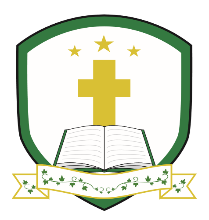 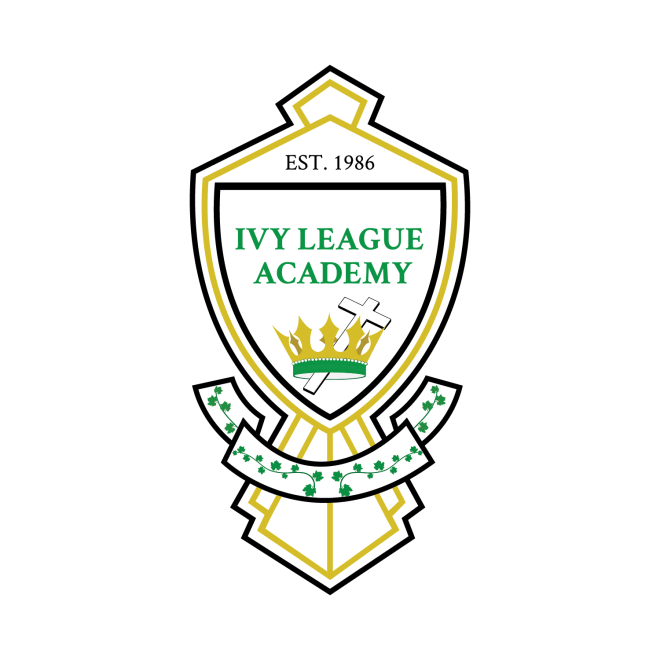 2022-2023 TUITION AND FEE SCHEDULE                                                     **All fees are nonrefundable**                           *The Application and Enrollment Fees must be paid when the application is submitted. *Application Fee											         $100.00Enrollment Fee   	                                     								         $250.00                                                                                                                                            Resource and Technology Fee:  $185.00 per student (due by 10/3/2022)Capital Development Fee:  $300.00 per family ($150.00 due at registration; $150.00 due 1/2/2023)Lab Fee (7th – 12th grade only): $125.00 per student (due by 10/14/2022)Tuition				Yearly Total         	10 Month Plan   	11th Month Plan 	           Preschool 3 and 4      	               $7,670.00                        $767.00                             $697.27           	                K5-6th grades 		               $7,670.00		     $767.00	                     $697.27         	    	 		        7th -12th grades		 $7,970.00                         $797.00                            $724.55		     		        10-month plan-Tuition is due on the 1st day of each month beginning August 1, 2022, and ending on May 1, 2023.  11-month plan – Tuition is due on the 1st day of each month beginning August 1, 2022, and ending on June 1, 2023.   Textbooks Fee:  All book fees are due by July 15, 2022, or at enrollment. Book fees are required prior to the student starting school.      Preschool 3   $275.00          Preschool 4 – K5  $310.00          1st – 5th  $410.00          6th and up  $430.00Multiple Student Tuition Discount:  Families with two or more children will receive a tuition discount for each child as follows: (Student in the highest grade level is considered as the first child.)2nd child – 5%            3rd child – 10%            4th child and up – 15%Military and First Responders Discount:  Active-duty military and first responder families will receive a 5% discount on the yearly tuition.**Fees are not included.  Fees are additional.  Only one discount per family will apply.**4413 Wishart Road, Virginia Beach, VA  23455757-502-4507 Telephone                   www.ivyleaguechristianacademy.com                    757-502-7857 Fax*All prices subject to change*Hours of Operation:Morning Care: 7:00 am – 8:00 p.m. (See fees below)School Hours: 8:25 a.m.-3:25 p.m.  Aftercare Program: 3:30 p.m.-6:00 p.m.  (See fees below)Morning Care/Aftercare Programs are available Monday through Friday (excluding holidays, designated school closings, or during inclement weather conditions).Morning Care OR Aftercare Program Fees:Daily:  	$15.00 per child 	2 children - $30.00	     3 or more children - $40.00	Payment is due at the time of pick-upWeekly:	1 child - $55.00            2 children - $85.00            3 or more children - $115.00              	Payment is due at the beginning of the weekMonthly:	1 child - $175.00          2 children - $295.00         3 or more children - $375.00	                		Payment is due at the beginning of each monthMorning Care AND Aftercare Program Fees:                     Daily:	1 child - $25.00	2 children - $35.00	     3 or more children – $45.00			Payment is due at the time of pick-up	       Weekly:	1 child - $115.00	2 children - $215.00	    3 or more children - $230.00                                        Payment is due at the beginning of each week                     Monthly:  1 child - $190.00	2 children - $310.00	     3 or more children - $390.00			Payment is due at the beginning of each monthAftercare Late Fees:  Students left beyond the designated school closing time, including early dismissals dueto inclement weather, will be assessed a $10.00 charge for every 15 minutes past 6:00 p.m. This charge will be due at the time of pick up.Late Payment Fees for Morning Care/Aftercare:  A $50.00 fee will be added to your outstanding balance.Tuition Late Fee:  A late fee of $50.00 will be assessed if there is an outstanding balance after the 3rd of the month.Returned Check Fee:  Each returned check will be assessed a $50.00 fee.  School Uniforms:  Flynn and O’Hara, 1920 Centerville Turnpike #113, Virginia Beach, VA 23464.  You may order online or through the store.  www.flynnohara.com/school/VA057New Families: Upon completion of application, new families are required to schedule an appointment with the Administration for an interview.  Student is not guaranteed placement until financial agreement is completed and enrollment and application fees are paid.